О подготовке объектов социальной сферы Норваш-Шигалинского сельского поселенияк отопительному сезону 2022-2023 гг.     С целью обеспечения своевременной подготовки объектов социальной сферы Норваш-Шигалинского сельского поселения к отопительному сезону 2022-2023 гг., руководствуясь Уставом Норваш-Шигалинского сельского поселения, администрация Норваш-Шигалинского сельского поселения   ПОСТАНОВЛЯЕТ:1. Утвердить план мероприятий по подготовке объектов социальной сферы Норваш-Шигалинского сельского поселения к прохождению отопительного сезона 2022-2023 гг. (Приложение 1). 2. Утвердить состав штаба по подготовке объектов социальной сферы Норваш-Шигалинского сельского поселения к осенне-зимнему периоду 2022-2023 гг. (Приложение 2). 3. Утвердить состав комиссии по оценке готовности объектов социальной сферы Норваш-Шигалинского сельского поселения к прохождению отопительного сезона 2022-2023 гг. (приложение3). 4. Утвердить состав комиссии по проверке готовности газовой котельной к осенне-зимнему периоду 2022-2023 гг. (Приложение 4). 5.Штабу по подготовке объектов социальной сферы Норваш-Шигалинского сельского поселения к осенне-зимнему периоду 2022-2023 гг.: 5.1.  В срок до 05 сентября 2022 года произвести инвентаризацию запасов твердого топлива в сельских клубах д. Подлесные Шигали и п. Ясная Поляна, предоставить  сведения о наличии дров  для отопительного сезона 2022-2023 гг.5.2. В срок до 05 сентября 2022 г. при необходимости  провести обучение  и переаттестацию  работников  котельной Норваш-Шигалинского  сельского дома культуры  в « Учебном центре   подготовки кадров».5.3. В срок до 25 сентября 2022 года подписать акты готовности газовой котельной Норваш-Шигалинского сельского дома культуры.5.4. В срок до 25 сентября 2022 года предоставить паспорта готовности объектов социальной сферы Норваш-Шигалинского сельского поселения к осенне-зимнему периоду 2022-2023 гг. на утверждение.6. Контроль за исполнением настоящего постановления оставляю за собой. Глава Норваш-Шигалинскогосельского поселения                                                                       Н.Н.РаськинПриложение 1                                                                            к постановлению администрации                                                                             Норваш-Шигалинского сельского поселения                                                                                                                                                                                                                           от  31 августа 2022 года  № 66    ПЛАНмероприятий по подготовке объектов социальной сферы Норваш-Шигалинского сельского поселения к отопительному сезону 2022-2023 гг.Приложение 2                                                                             к постановлению администрации                                                                             Норваш-Шигалинского сельского поселения                                                                                                                                                                                                                           от  31 августа 2022 года  № 66СОСТАВштаба по подготовке объектов социальной сферы Норваш-Шигалинского сельского поселения к осенне-зимнему отопительному  периоду 2022-2023 гг.Раськин Н.Н.– начальник штаба;Ядуркина Л.В. – зам. начальника штаба.Члены: Фролова А.Н. – библиотекарь Норваш-Шигалинской сельской библиотеки.Аксакова И.Н.- библиотекарь Подлесно Шигалинской сельской библиотеки.Шалтынов Г.А. -администратор Ясно Полянского  сельского клуба.    Приложение 3                                                                            к постановлению администрации                                                                             Норваш-Шигалинского сельского поселения                                                                                                                                                                                                                                              от   31 августа 2022 года № 66  СОСТАВкомиссии по оценке готовности объектов социальной сферы Норваш-Шигалинского сельского поселения к отопительному сезону 2022-2023 гг.1.      Раськин  Николай Никандрович – глава Норваш-Шигалинского сельского поселения-председатель комиссии; Член комиссии:2.      Ядуркина Людмила Валериевна – заведующая Норваш-Шигалинским сельским домом культуры.3.       Фролова А.Н. –заведующая Норваш-Шигалинской сельской библиотекой.4.       Аксакова И.Н.- библиотекарь  Подлесно Шигалинской сельской библиотеки.6.       Шалтынов Г.А. -администратор Ясно Полянского  сельского клуба. Приложение 4                                                                            к постановлению администрации                                                                             Норваш-Шигалинского сельского поселения                                                                                                                                                                                                                                                от  31 августа 2022 года № 66  СОСТАВкомиссии по проверке готовности газовой котельной к отопительному сезону 2022-2023 гг.1.      Раськин  Николай Никандрович – глава Норваш-Шигалинского сельского поселения-председатель комиссии; 2.      Ядуркина Людмила Валериевна – заведующая Норваш-Шигалинским сельским домом культуры- член комиссии; 3.      Шамбазов Минсур Фатыкович – начальник Батыревского газового участка ОАО« Газпром газораспределения в с. Батырево» (по согласованию)-член комиссии;4.  Казаков Николай Васильевич - ответственный за газовое хозяйство Норваш-Шигалинского СДК –член комиссии.ЧĂВАШ РЕСПУЛИКИПАТĂРЪЕЛ РАЙОНĔНӐРВАШ-ШӐХАЛЬЯЛ ПОСЕЛЕНИЙĔНАДМИНИСТРАЦИЙĔЙЫШĂНУ №66           2022 ç. çурла уйăхĕн 31-мĕшĕ            Нӑрваш-Шӑхаль ялě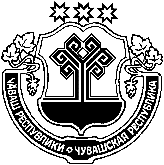 ЧУВАШСКАЯ РЕСПУБЛИКАБАТЫРЕВСКИЙ РАЙОНАДМИНИСТРАЦИЯНОРВАШ- ШИГАЛИНСКОГОСЕЛЬСКОГО ПОСЕЛЕНИЯПОСТАНОВЛЕНИЕ№ 66                 «31»  августа  2022 г.                  с. Норваш-Шигали№ п/пНаименование мероприятийСрок исполненияОтветственное лицоИсточник финансирования1Котельная СДК с. Норваш-ШигалиПоверка сигнализаторов.Побелка, покраска газовой котельнойАвгустЯдуркина Л.В., заведующая Норваш-Шигалинским СДК  Норваш-Шигалинского сельского поселенияБюджет Норваш-Шигалинского сельского поселения2Котельная сельского клуба д. Подлесные Шигали:Профилактический осмотр отопительной печи, системы отопленияДо 15 сентября  Ядуркина Л.В., заведующая Норваш-Шигалинским СДК  Норваш-Шигалинского сельского поселенияБюджет Норваш-Шигалинского сельского поселения3Печь сельского клуба п. Ясная Поляна: Профилактический осмотр отопительной печи.До 15 сентября Шалтынов Г.А., администратор Ясно Полянского  сельского клуба Норваш-Шигалинского сельского поселенияБюджет Норваш-Шигалинского сельского поселения4Подготовить и подписать паспорта готовности До 25 сентября.Штаб по подготовке объектов социальной сферы Норваш-Шигалинского сельского поселения к осенне-зимнему периоду 2022-2023 гг.